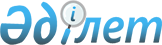 О предоставлении в 2020 году социальной поддержки специалистам в области здравоохранения, образования, социального обеспечения, культуры, спорта и агропромышленного комплекса, прибывшим для работы и проживания в сельские населенные пункты
					
			Утративший силу
			
			
		
					Решение маслихата Денисовского района Костанайской области от 5 марта 2020 года № 18. Зарегистрировано Департаментом юстиции Костанайской области 6 марта 2020 года № 9004. Утратило силу решением маслихата Денисовского района Костанайской области от 19 октября 2020 года № 74
      Сноска. Утратило силу решением маслихата Денисовского района Костанайской области от 19.10.2020 № 74 (вводится в действие по истечении десяти календарных дней после дня его первого официального опубликования).
      В соответствии с пунктом 8 статьи 18 Закона Республики Казахстан от 8 июля 2005 года "О государственном регулировании развития агропромышленного комплекса и сельских территорий" Денисовский районный маслихат РЕШИЛ:
      1. Предоставить в 2020 году специалистам в области здравоохранения, образования, социального обеспечения, культуры, спорта и агропромышленного комплекса, прибывшим для работы и проживания в сельские населенные пункты, подъемное пособие и социальную поддержку для приобретения или строительства жилья.
      2. Настоящее решение вводится в действие по истечении десяти календарных дней после дня его первого официального опубликования.
					© 2012. РГП на ПХВ «Институт законодательства и правовой информации Республики Казахстан» Министерства юстиции Республики Казахстан
				
      Председатель очередной семнадцатой сессии районного маслихата 

П. Осипенко

      Секретарь Денисовcкого районного маслихата 

А. Мурзабаев
